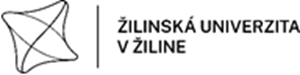 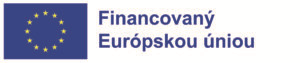 Prihláška na krátky študijný pobyt v rámci Zmiešaného intenzívneho programu (BIP)organizovaného zahraničnou partnerskou VŠ Žiadosť o pridelenie Erasmus+ grantu  ------------------------------                                                                 --------------------------------Dátum odovzdania prihlášky 					Podpis študentaErasmus+ fakultnému koordinátoroviMeno, priezvisko,titul študentaFakulta UNIZA, študijný programAkademický rok, v ktorom sa študijný pobyt uskutočníRočník a stupeň   štúdia na UNIZAv semestri akademického roka kedy je plánovaná mobilitaPrijímajúca zahraničná univerzitaNázov  univerzity, krajina, adresaNázov fakulty na zahraničnej univerzite,  kontaktná osoba, email, telefónŽiadosť o pridelenie Erasmus+ grantu na obdobie plánovaného študijného pobytu - akademický rok, semester a dátumy trvania  od / doZnalosť cudzích jazykovPrechádzajúce študijné pobyty a stáže v rámci Erasmus+ programu v aktuálnom stupni štúdiaDátum narodeniaTelefónE-mailAdresaŠtudent:- poberateľ sociálneho štipendia- poberateľ  ŤZPÁno/NieÁno/Nie